Corrigendum-IVBihar Medical Services and Infrastructure Corporation Limited (BMSICL) had invited E-Bids from the interested parties for the procurement, rate contract and the supply of medical equipment for different Govt. Medical Colleges and Hospitals of Bihar vide Notice Inviting Tender No.-BMSICL/2019-20/ME-148. A TSC Meeting was held on 25.10.2019. In the meeting some technical specification amendments have been made as per the Annexure-I of this corrigendum. In order to facilitate maximum participation of bidders the tender schedule is being revised as follows:-Note:-Please refer to the Annexure-I (Revised Technical Specification) of this corrigendum before             submission of bid.	Sd/-GM (Procurement)                                                                                                                                      BMSICL  Annexure-I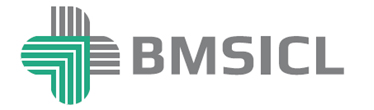 Bihar Medical Services & Infrastructure Corporation Limited    4th floor State Building Construction Corporation Limited. Hospital Road, Shastri Nagar, Patna 800023, Phone/Fax: +91612 2283287,+ 91612 2283288Tender Reference No. BMSICL/2019-20/ME-148Date and time for downloading of bid document Up to 13th November 2019 till 17:00 Hrs. Last date and time of submission of online bids14th November 2019 till 17:00 Hrs. Last date and time of submission of original documents of EMD, Tender Fee and Document.15th November 2019 till 14:00 Hrs.  Date, Time and Place of opening of Technical Bid15th November 2019 (at 15:00 Hrs.) on the website of www.eproc.bihar.gov.inin the office of BMSICL Date and time of opening of financial Bids To be announced later on www.eproc.bihar.gov.in Name of Equipment - TMT MachineName of Equipment - TMT MachineName of Equipment - TMT MachineSl no. Technical Specification after amendments Technical Specification after Re-amendments 1Should be PC based cardiac workstation simultaneously 12 lead acquisition cambines resting & exercise ECG in one unit.No Change2Should have radio frequency based wireless connectivity with Acquisition module to acquire diagnostic quality ECG data.No Change3Each wire of patient cable set should be detachable, so that each cable can be changeable in case of one cable faulty.No Change4The ECG acquisition sampling rate should be 8,000 Samples/seconds channel or more.No Change5System should have 22” or above display for easy access.No Change6 ECG post test will lead to fidding of patient data. Which can be lead to False positive.No Change7Should have facility to hide Zoom ECG, context ECG view and Trends at any time.No Change8System should have display speed 6.25,12.5,25,50 mm/s.System should have display speed 25, 50 mm/s.9Should have full disclosure of all 12 leads for beat to beat analysis.No Change10The final report should include information on blood pressure, heart rat MET,s treadmill speed/Grade, ST trends relating to stage wise & recovery phase and duke treadmill score etc.No Change11Report should be user-definable and can be selectable at final step of reporting.No Change12Automatic calculation & display of METs.No Change13System should support Time and METs ramped protocol.No Change14System should show recovery elapsed time in % or actual time. System should have following standard softwares. Signal averaging software. QT dispersion software. QT analyser software for non invasive diagnosis of ischemic heart disease. Should have coloured Graphical Representation of QT intervals, PT intervals & ST Alteration. Should have a non-invasive alternative to invasive testing for ventricular arrhythmia like Late potential Analyser.System should show recovery elapsed time in % or actual time. System should have following standard softwares. Signal averaging software. QT dispersion software. QT analyser software for non invasive diagnosis of ischemic heart disease. Should have coloured Graphical Representation of QT intervals, PT intervals & ST Alteration. 15System should support left to right work flow.No Change16System should provide online printing of ECG prints on High Quality Thermal printer manually and automatically during stress testing.System should provide inbuilt printing of ECG prints on High Quality Thermal printer manually and automatically during stress testing.17Treadmill soft stop option for stopping the treadmill after 20 second in recovery mode.No Change18Facility to get system generated auto statement report.No Change19 System should support editing of final report in review phase.No Change20  System should support user defined ST measurement points.No Change21System should have special filters to reduce noise artefacts, motion artefacts, baseline artefacts during stress test.No Change22 System should be capable to store full disclosure ECG data for later review using page review mode.No Change23System should support multi login password protected access.No Change24 System should be supplied with US-FDA/EU-CE approved stress automatic BP measurement device with interface cable to measure automatically the patient NIBP during stress test per the programming done at stress system. System should be supplied with US-FDA/EU-CE approved stress automatic BP measurement device with interface cable to measure automatically the patient NIBP during stress test per the programming done at stress system.(same Manufacturer)25The display screen must be 22” or more and it should support. 1900x1200 or 1900 x1080 resolution and it should display following parameters.No Change         Exercise time.No Change         Target and max HR with % of target achievement.No Change         HR & METS trends.No Change         NIBP trends.No Change         ST level trends.No Change         Zoomed ECG with reference trace in background.No Change         ST profile with reference level in background.No Change         Context view/Playback view/scroll back view of complete study from pre-exercise in recovery/past ECG or eposoides that might have missed or print an arrythmia while continuing to view the real.No Change         3-6-12 lead real time ECG rhythm.No Change         12 lead average display.No Change         Speed of treadmill.No Change26 The following items must be provided along with the above stress testing software and automatic BP system.No Change27Should have following performance characteristics.No Change         Defibrillation protected.No Change         Input impedance :< 100 Mohm.No Change         CMRR:>100 dB.No Change28should have following Transmission options.No Change         Network No Change         USBNo Change         XMLNo Change         PDFNo Change         DICOM (Bi-Directional)No ChangePC-No Change         Latest windows suitable for the system. No Change         I3 or better processorNo Change         4 GB RAMNo Change         500 GB Hard DiskNo Change         Two serial port.No Change         Minimum 4 USB port.No Change         24” LCD Monitor.No ChangeTrolley.No Change         Trolley must be of good quality and specially designed for stress testing system.No Change         Must be on wheel.No Change         Must have facility to fix the LCD Monitor.No ChangeTreadmill-No Change         Should be heavy duty medical treadmill.No Change         Should have stop/start button for emergency stop.No Change         Should have zero start.No Change         Should be European CE or US-FDA Approved.No Change         Should have running surface of  50 x150mm or more with -+10% deviation in size will be excentable.         Should have running surface of  50 x150cm or more with -+10% deviation in size will be excentable.         Should have elevation range of 0% to 25%.No Change         Should have speed range of 0.5 to 20km/h.         Should have speed range of 0.5 to 14km/h.         Should have user weight capacity of 227kg or higher.No Change         Walking surface must be a double sided polished for prolonged product life span.No Change         Emergency stop button must have the ability to be located in the location of choice by the end user. This ESB must be a standard feature of the treadmill.         Emergency stop button must have the ability to be located to fullfill all type of cases choice by the end user. This ESB must be a standard feature of the treadmill.         Hand rails must be available as a standard feature with optional removable hand-rails, or nuclear handrails for the advancement of a nuclear camera to the front of the patient while still on the treadmill. No ChangeShould have following safety features.Electrical SafetyNo Change         Stress Test System falls under Class IINo Change         Type protection: CFNo Change         ANSI/AAMI EC11-1991, Diagnostic Electrocardiograph Devices.No Change         IEC, Medical Electrical Equipment. Part1: General Requirements for safety.No Change         Including Amendment and Amendment.No Change         IEC Medical Electrical Equipment. Part 2 particular Requirements of the.No Change         Safety of Electrocardiographs, including 1:1999-05.No Change         Council directive 93/42/EEC of 14 June 1993 concerning medical devices.(Medical Device)No Change         Directive.)No Change         IEC Medical Electrical Equipment-part 1:General requirements for safety.No Change         Subpart 2. Collateral standard: Electromagnetic compatibility –Requirements and tests.No ChangeStandards of complianceNo Change         CE Marked (Class IIa)No Change         CAN/CSA Approved.No Change         UL ApprovedNo Change         FDA Approved.No Change         IP 20 According DIN VDE 0470 PART 1/EN 60529/IEC 529No ChangeEnvironmentalNo Change         Operating temperature:+10 to + 40 deg. C (+50 to +104 deg.F)No Change         Storage temperature:-40 to +70 deg. C (-40 to + 158 deg.F)No Change         Operating relative humidity: 10% to 95%, non condensing.No Change         Storage relative humidity: 10% to 95%, non-condensing.No Change         Operation/ storage atmospheric pressure: 500 hPa to 1060 hPa. No ChangeNote: Complete system should be US FDA/ EU CE  with notified body approved No ChangeName of Equipment - Ultrasonic Generator System  for both Laproscopy & Open SurgeryName of Equipment - Ultrasonic Generator System  for both Laproscopy & Open SurgeryName of Equipment - Ultrasonic Generator System  for both Laproscopy & Open SurgerySl no. Technical Specification before amendmentsTechnical Specification after amendments1Ultrasonic generator generating ultrasound frequency in between 45-60 KHz.No Change2Hand-piece with in-built transducer autoclavable.Hand piece & transducer should be autoclavable/ETO/Plasma3Hand-switch activation adopter for Intelligent tissue monitoring.No Change4  Cart to house the generator and accessories.No Change5 Single/Dual foot-switch attachment. No Change6Stand-by mode for better safety.No Change7System diagnostics and troubleshooting guide.No Change8 Warning system for malfunctioning cable, probe etc.No Change9 Power entry filters to suppress electromagnetic disturbances to monitors. No Change10System Configuration Accessories, spares and consumables.No Change4.1 B) Accessories.1Foot-switch with max and min pedals and cable. No Change25 mm blade system adopter.3All hand pieces & Scissors should be steam autoclavable/ ETO. All hand pieces & Shear should be steam autoclavable/ ETO/Plasma. 4Power Supply 200-240VAC, 50Hz fitted with Indian plug.No Change5UPS of suitable rating with voltage regulation and spike protection for 30 minutes back up.No Change6Should be USFDA/European CE /BIS approved Model. Should be USFDA (510K)/European CE with notified body approved Model. AdditionalProbe Size5 mm rotatable shear scalpels 9 CM-2 (Nos.)Additional5 mm rotatable shear scalpels 23 CM-2 (Nos.)Additional5 mm rotatable shear scalpels 36 CM-5 (Nos.)Additional5 mm rotatable shear scalpels 14 CM-5 (Nos.)AdditionalSuitable Handpiece for above probe01 spare set AdditionalAll Probes & Handpieces Prices fixed for 5 Yrs.All Probes & Handpieces Prices fixed for 5 Yrs.Note: L-1 will be decided on the basis of cost of equipment & all above accessoriesNote: L-1 will be decided on the basis of cost of equipment & all above accessoriesNote: L-1 will be decided on the basis of cost of equipment & all above accessoriesName of Equipment - Holter Monitor with RecorderName of Equipment - Holter Monitor with RecorderName of Equipment - Holter Monitor with RecorderSl no. Technical Specification after amendments Technical Specification after Re-amendments The Analyser software should provide beat to beat review and complete presentation of all arrhythmias and ischemic events. 12 Channel ECG strips at any point in time as per user’s requirement.No Change1Software should have Ability to assign user roles and permissions to operations with physician electronic signature for the final report. No Change2Software should have facility to identify the test progress by ordered, in progress, acquired edited, reviewed and signed status. No Change3Software should schedule/order exams; recorder preparation; recording import; work list by user preference; exam database; and patient demographic database. No Change4Download and scan time should be less than 90 seconds. No Change5Software should have color coded beat identification for a total of 13 beat types for quick and easy identification. No Change6Software should have color coded Event Bars for ST episodes, Atrial fibrillation, Artifact, and other rhythm episodes as well as user-defined events. No Change7Software should have clippers which allow measurements of amplitude, time and heart rate with ability to march out for identification of interval regularity. No ChangeShould have specialized Graphical software for detection of onset of Atrial Fibrillation.No Change8 Software should have Histograms for graphical representation of RR interval, VE and SVE runs, and pacer spike relationship to QRS distribution. No Change9Software should give the choice to user to choose any combination of leads can be used or excluded for beat detection and labeling. No Change10Software should have multiple scanning Modes like prospective, retrospective, page Mode and superimposition with bi-directional multi speed for up to 12 channels. No Change11Software should have facility of editing/reviewing of final reports before printing system allows preparation of final reports, including automatic strips, comments, morphology report, full disclosure and ECG strips. No Change12Software should have facility of Rhythm Analysis of Ventricular and supraventricular singles, couplets, runs (longest and fastest), bradycardia, tachycardia, supraventricular tachycardia, ventricular tachycardia, bigeminy, trigeminy, artrial fibrillation, Atrial, Dual and Ventricular pacemaker rhythms, pause, longest RR,RR standard deviation and Heart Rate variability. Percent and total beats in summary and each hourly period. No Change13Software should have USFDA / CE certification. No Change14PC system specifications. No Change15should provide windows Latest  professional 32 bit or 64 bit OS plateform with minimal performance equivalent to an intel core i3 processor, 1TB RAM and 500 GB storage capacity. No Change1616. Should provide the good quality laser printer with at least 14 PPM paper speed. No Change17Digital recorder Features. No ChangeCompact, efficient design. No Change· LightNo Change· Pre-processing of ECG data.No Change·24 hour or 48 hour or 7 days recording time.No Change· ColorLCD for waveform display, low battery and lead quality indication.No ChangeThe recorder should have minimum sampling frequency of 5000Hz.No Change· Patient event button and digital clock for reporting of patient symptoms.No Change· Pacemaker detection and defibrillator protection. No Change· Built-in impedance check to ensure signal quality. No Change· Shock, vibration and ESD tolerant to avoid interrupted operation.. No Change· Enter entire patient demographics via PC to minimize inter-patient confusion. No Change· Traditional 5 –wire patient cable. No Change12 channel continuous ECG acquisition. No ChangeShould USFDA Certified. Or European CE certified( with notified European body).No Change18The bidder should supply with five recorders. No Change19The bidder should quote the price of Holter Recorder in option, so that recorder can be purchase in given price later. No Change20Should provide five years of warranty. No Change1The Analyser software should provide beat to beat review and complete presentation of all arrhythmias and ischemic events. Prints  12-channel ECG strips at any point in time as per user’s requirement. No Change22. Software should have ability to assign user roles and permissions to operations with physician electronic signature for the final report. No Change33. Software should have facility to indentify the test progress by ordered, in progress, acquired,edited, reviewed No Change